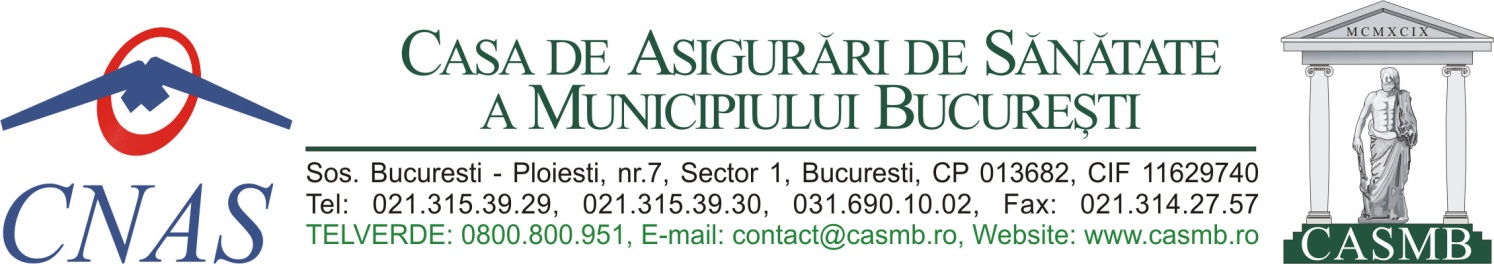 __________________________________________________________________________________________OPISFurnizorii aflați în relații contractuale cu CASMB  la data de 01.07.2021, vor depune doar documentele modificate sau cu perioadă de valabilitate expiratăFurnizorii noi,  care doresc să intre în relație contractuală cu CASMB, vor depune toate documentele solicitate în OPISConvenția dintre furnizorul de servicii medicale și casa de asigurări de sănătate se încheie de către reprezentantul legal pe baza urmăroarelor documente:1. Cererea / solicitarea pentru intrarea în relaţie contractuală / continuarea relaţiei contractuale cu casa de asigurări de sănătate (conform modelului ce se poate descărca / printa de pe site-ul CASMB)- Cod platformă 012. Certificatul de membru al Colegiului Medicilor din România pentru fiecare medic, valabil la data încheierii contractului şi pe toată perioada derulării contractului – Cod platformă 023. Tabel pentru fiecare punct de lucru cu medicii incluşi în convenţie (conform modelului ce se poate descărca / printa de pe site-ul CASMB) – Cod platformă 034. Document care atestă apartenenţa medicului la o categorie care are drepturi în materie (adeverinţa conform modelului ce se poate descărca / printa de pe site-ul CASMB) – Cod platformă 045. Declaraţia pe proprie răspundere a fiecărui medic privind luarea la cunoştinţă a obligaţiilor prevăzute la art. 4 din Convenţie (conform modelului ce se poate descărca / printa de pe site-ul CASMB)- Cod platformă 05Notă:Documentele necesare încheierii contractelor, se transmit NUMAI în format electronic,  asumate fiecare în parte prin semnătura electronică extinsă a reprezentantului legal al furnizorului. Reprezentantul legal al furnizorului răspunde de realitatea și exactitatea documentelor necesare încheierii contractelor.Documentele solicitate în procesul de contractare sau în procesul de evaluare a furnizorului existente la nivelul casei de asigurări de sănătate nu vor mai fi transmise la incheierea contractelor, cu excepția documentelor modificate sau cu perioadă de valabilitate expirată, care se transmit în format electronic cu semnătură electronică extinsă.Medicii pentru a intra in relație contractuală cu casa de asigurări de sănătate trebuie să dețină semnătura electronică extinsă. 